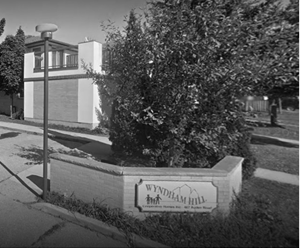 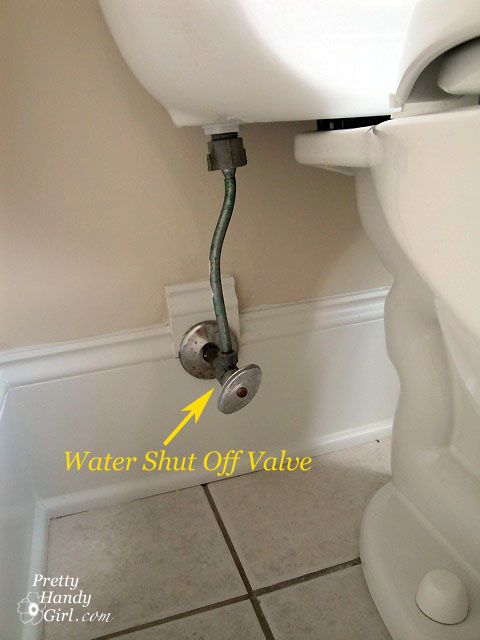 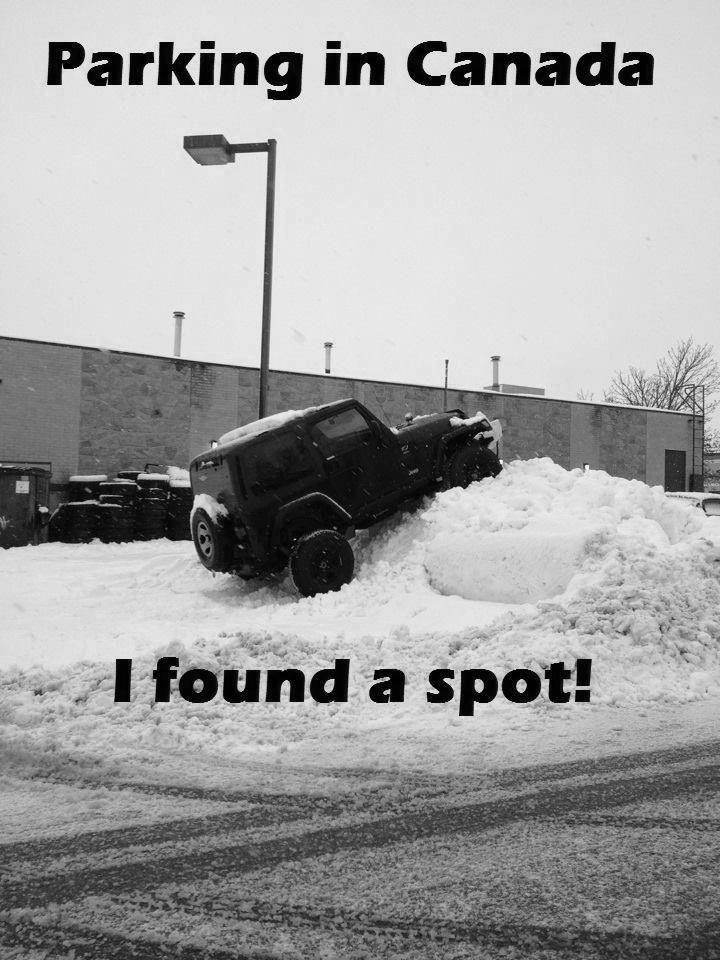 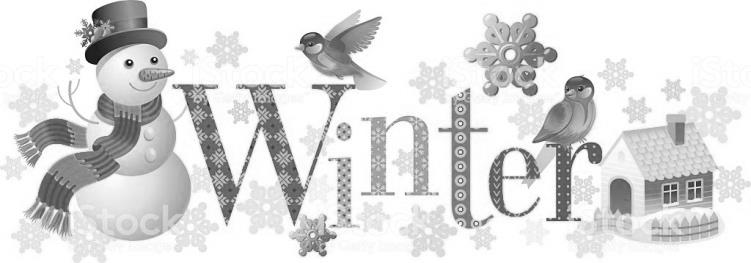 At the Ag At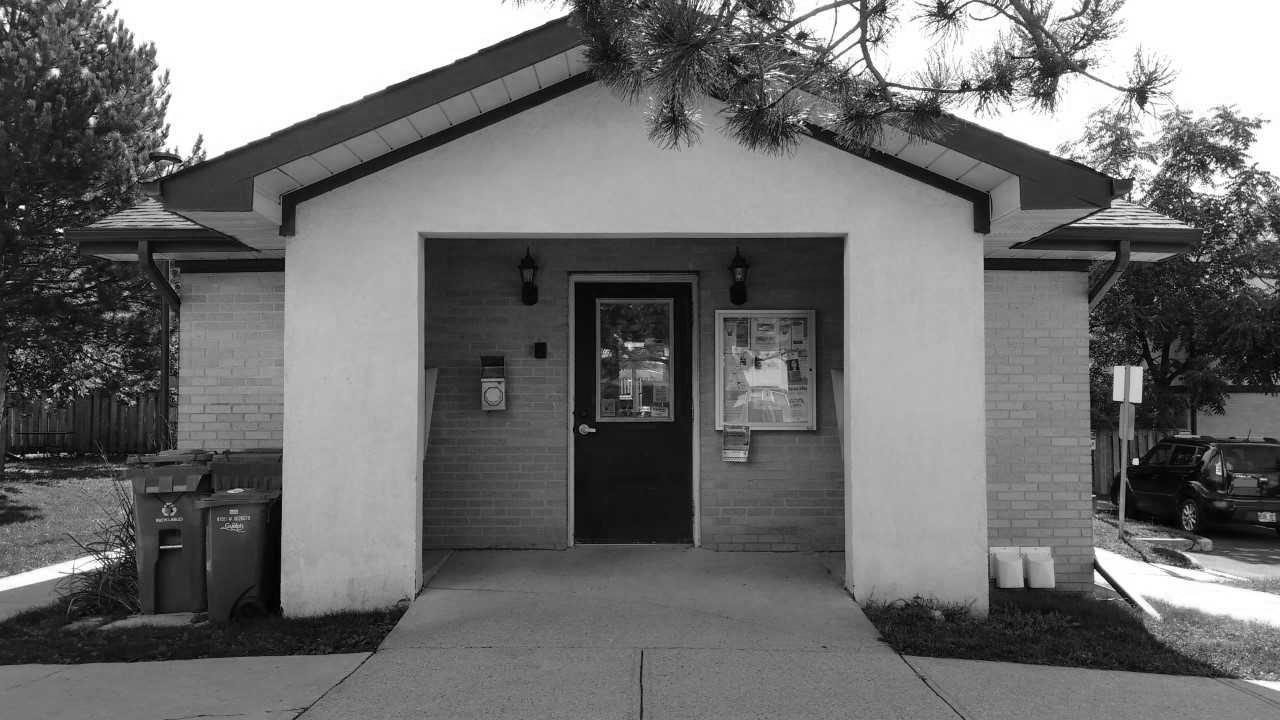 